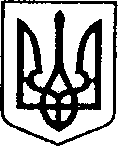   Ніжинська міська радаVІІ скликання                                                   Протокол № 127  засідання постійної депутатської комісії з питань  земельних відносин, будівництва, архітектури, інвестиційного розвитку міста та децентралізації22.08.2018 р.                                                                                           Великий зал                    	Головуючий: Деркач А.П.Присутні члени комісії: Гриценко С.В.,                                            Ситнік О.Д.,                                            Шалай О.В.,                                                 Ющенко О.Г.  Відсутні члени комісії: Рожок С.В.,                                                      Тіщенко В.В.Присутні: Ільющенко С.В. (головний спеціаліст відділу юридично-кадрового забезпечення);Мироненко В.Б. (начальник відділу містобудування та архітектури);Місан В.М. (начальник відділу земельних відносин);Нечваль О.М. (головний спеціаліст відділу з питань організації  діяльності  міської ради та її виконавчого комітету);Олійник І.В. (головний спеціаліст відділу земельних відносин);Олійник Г.М. (перший заступник міського голови);Попик А.І. (головний спеціаліст відділу містобудування та архітектури);Процько Я.М. (головний спеціаліст відділу земельних відносин);Римська С.П. (директор ТОВ ВФК «Гарант-В»);Салогуб В.В. (секретар міської ради);Симоненко К.М. (головний спеціаліст відділу інформаційно-аналітичної роботи);Сокол Н.В. (журналіст газети «Вісті»);Топіха В.В. (начальник сектора з питань інвестиційної та зовнішньо-економічної діяльності відділу інвестиційної діяльності та розвитку інфраструктури);Гр. Гмира Н.О. Гр. Чухрій О.О. Гр. Константинов О.О.Гр. Константинова Н.Н.СЛУХАЛИ: Деркача А.П. (голова комісії);Про затвердження в цілому порядку денного засідання постійної комісії з питань  земельних відносин, будівництва, архітектури, інвестиційного розвитку міста та децентралізації.ВИРІШИЛИ: затвердити у цілому порядок денний засідання постійної комісії з питань  земельних відносин, будівництва, архітектури, інвестиційного розвитку міста та децентралізації.ГОЛОСУВАЛИ: «за – 4», «проти – 0», «утримався – 0», «не голосував - 0».Порядок деннийПро затвердження бізнес-плану.Про внесення в перелік земельних ділянок несільськогосподарського призначення, що підлягають продажу власникам об’єктів нерухомого майна, розміщеного на цій ділянціПро внесення в перелік земельних ділянок несільськогосподарського призначення, що підлягають продажу власнику об’єктів нерухомого майна, розміщеного на цій ділянці.Про затвердження технічної документації із землеустрою та надання у приватну власність, про затвердження проектів землеустрою щодо відведення земельних ділянок у приватну власність та в оренду, затвердження проектів землеустрою щодо зміни цільового призначення.Про продаж земельної ділянки несільськогосподарського призначення власнику об’єктів нерухомого майна, розміщеного на цій ділянці.Різне. Розгляд питань порядку денногоПро затвердження бізнес-плануСЛУХАЛИ: Деркача А.П. (голова комісії); Ознайомив присутніх із проектом рішення «Про затвердження бізнес-плану».ВИСТУПИЛИ: Топіха В.В. (начальник сектора з питань інвестиційної та зовнішньо-економічної діяльності відділу інвестиційної діяльності та розвитку інфраструктури);Надала роз’яснення щодо необхідності затвердження бізнес-плану.Ситнік О.Д. (член комісії);Порушив питання щодо встановлення пластикових вікон у ЗОШ №17. ГОЛОСУВАЛИ: за підтримку проекту рішення «Про затвердження бізнес-плану».«за – 1», «проти – 0», «утримався – 2», «не голосував - 1».Дана пропозиція не набирає необхідної кількості голосів.Про внесення в перелік земельних ділянок несільськогосподарського призначення, що підлягають продажу власникам об’єктів нерухомого майна, розміщеного на цій ділянці1.1 вул. Борзнянський шлях, 57 – Є (фірма «Кур’єр»); СЛУХАЛИ: Деркача А.П. (голова комісії); Про зауваження до даного проекту рішення, згідно інформації відділу містобудування та архітектури – земельна ділянка не відповідає Зонінгу. ВИРІШИЛИ: 1. запросити заявника на наступне засідання комісії, яке відбудеться 29.08.2018;2. рекомендувати винести даний проект рішення на розгляд сесії.ГОЛОСУВАЛИ: «за – 4», «проти – 0», «утримався – 0», «не голосував - 0».Про внесення в перелік земельних ділянок несільськогосподарського призначення, що підлягають продажу власнику об’єктів нерухомого майна, розміщеного на цій ділянцівул. Богуна, 3/1(Ващенко Н.В.)СЛУХАЛИ: Деркача А.П. (голова комісії); Про зауваження до даного проекту рішення, згідно інформації відділу містобудування та архітектури – земельна ділянка знаходиться в археологічній зоні міста. ВИРІШИЛИ: запросити заявника на наступне засідання комісії, яке відбудеться 29.08.2018.ГОЛОСУВАЛИ: «за – 4», «проти – 0», «утримався – 0», «не голосував - 0».Про затвердження технічної документації із землеустрою та надання у приватну власність, про затвердження проектів землеустрою щодо відведення земельних ділянок у приватну власність та в оренду, затвердження проектів землеустрою щодо зміни цільового призначенняБазик Ніні Іванівні вул. Корольова, 4СЛУХАЛИ: Деркача А.П. (голова комісії); ВИСТУПИЛИ: Процько Я.М. (головний спеціаліст відділу земельних відносин);ВИРІШИЛИ: підтримати п. 1.ГОЛОСУВАЛИ: «за – 4», «проти – 0», «утримався – 0», «не голосував - 0».Батицькій Вікторії Анатоліївні пров. 1-й Носівський, 8СЛУХАЛИ: Деркача А.П. (голова комісії); ВИСТУПИЛИ: Процько Я.М. (головний спеціаліст відділу земельних відносин);ВИРІШИЛИ: підтримати п. 2.ГОЛОСУВАЛИ: «за – 4», «проти – 0», «утримався – 0», «не голосував - 0».Збанку Миколі Івановичу вул. Синяківська, 60-А СЛУХАЛИ: Деркача А.П. (голова комісії); ВИСТУПИЛИ: Процько Я.М. (головний спеціаліст відділу земельних відносин);ВИРІШИЛИ: підтримати п. 3.ГОЛОСУВАЛИ: «за – 4», «проти – 0», «утримався – 0», «не голосував - 0».Терещенко Наталії Анатоліївні вул. Коцюбинського, 33СЛУХАЛИ: Деркача А.П. (голова комісії); ВИСТУПИЛИ: Процько Я.М. (головний спеціаліст відділу земельних відносин);ВИРІШИЛИ: підтримати п. 4.ГОЛОСУВАЛИ: «за – 4», «проти – 0», «утримався – 0», «не голосував - 0».Баленку Олексію Федоровичу та Баленку Юрію Олексійовичу                          вул. Радужна, 4СЛУХАЛИ: Деркача А.П. (голова комісії); ВИСТУПИЛИ: Процько Я.М. (головний спеціаліст відділу земельних відносин);ВИРІШИЛИ: підтримати п. 5.ГОЛОСУВАЛИ: «за – 4», «проти – 0», «утримався – 0», «не голосував - 0».Кацалапу Миколі Івановичу пров. Київський, 21СЛУХАЛИ: Деркача А.П. (голова комісії); ВИСТУПИЛИ: Процько Я.М. (головний спеціаліст відділу земельних відносин);ВИРІШИЛИ: підтримати п. 6.ГОЛОСУВАЛИ: «за – 4», «проти – 0», «утримався – 0», «не голосував - 0».Улянченко Оксані Василівні вул. Чкалова, 42СЛУХАЛИ: Деркача А.П. (голова комісії); ВИСТУПИЛИ: Процько Я.М. (головний спеціаліст відділу земельних відносин);ВИРІШИЛИ: підтримати п. 7.ГОЛОСУВАЛИ: «за – 4», «проти – 0», «утримався – 0», «не голосував - 0».Ігнатенку Володимиру Вікторовичу та Ігнатенко Тетяні Володимирівні вул. Нафтовиків, 2СЛУХАЛИ: Деркача А.П. (голова комісії); ВИСТУПИЛИ: Процько Я.М. (головний спеціаліст відділу земельних відносин);ВИРІШИЛИ: підтримати п. 8.ГОЛОСУВАЛИ: «за – 4», «проти – 0», «утримався – 0», «не голосував - 0».Рябусі Миколі Миколайовичу вул. Трушівська, 73аСЛУХАЛИ: Деркача А.П. (голова комісії); ВИСТУПИЛИ: Процько Я.М. (головний спеціаліст відділу земельних відносин);ВИРІШИЛИ: підтримати п. 9.ГОЛОСУВАЛИ: «за – 4», «проти – 0», «утримався – 0», «не голосував - 0». Река Любові Олександрівні вул. Селянська, 51д СЛУХАЛИ: Деркача А.П. (голова комісії); ВИСТУПИЛИ: Процько Я.М. (головний спеціаліст відділу земельних відносин);ВИРІШИЛИ: підтримати п. 10.ГОЛОСУВАЛИ: «за – 4», «проти – 0», «утримався – 0», «не голосував - 0».Стаценку Юрію Олеговичу та Стаценко Тетяні Миколаївні                           вул. Шекерогринівська, 21СЛУХАЛИ: Деркача А.П. (голова комісії); ВИСТУПИЛИ: Процько Я.М. (головний спеціаліст відділу земельних відносин);ВИРІШИЛИ: підтримати п. 11.ГОЛОСУВАЛИ: «за – 4», «проти – 0», «утримався – 0», «не голосував - 0».Носкіну Андрію Олександровичу вул. Овдіївська, 356 СЛУХАЛИ: Деркача А.П. (голова комісії); ВИСТУПИЛИ: Процько Я.М. (головний спеціаліст відділу земельних відносин);ВИРІШИЛИ: підтримати п. 12.ГОЛОСУВАЛИ: «за – 4», «проти – 0», «утримався – 0», «не голосував - 0».Назаренку Олегу Юрійовичу вул. Синяківська, 73СЛУХАЛИ: Деркача А.П. (голова комісії); ВИСТУПИЛИ: Процько Я.М. (головний спеціаліст відділу земельних відносин);ВИРІШИЛИ: підтримати п. 13.ГОЛОСУВАЛИ: «за – 4», «проти – 0», «утримався – 0», «не голосував - 0».14. Литвин Ніні Григорівні вул. МигалівськаСЛУХАЛИ: Деркача А.П. (голова комісії); ВИСТУПИЛИ: Процько Я.М. (головний спеціаліст відділу земельних відносин);ВИРІШИЛИ: підтримати п. 14.ГОЛОСУВАЛИ: «за – 4», «проти – 0», «утримався – 0», «не голосував - 0».Про продаж земельної ділянки несільськогосподарського призначення власнику об’єктів нерухомого майна, розміщеного на цій ділянці1. вул. Незалежності, 24 (Донченко М.Г.)СЛУХАЛИ: Деркача А.П. (голова комісії); Ознайомив присутніх із проектом рішення «Про продаж земельної ділянки несільськогосподарського призначення власнику об’єктів нерухомого майна, розміщеного на цій ділянці».ВИРІШИЛИ: винести даний проект рішення на розгляд сесії.ГОЛОСУВАЛИ: «за – 4», «проти – 0», «утримався – 0», «не голосував - 0».Різне6.1 Про розгляд заяви від Чухрій О.О. та від Чухрій А.К. щодо присвоєння кадастрового номеру земельній ділянці по вул. Гімназійна, 17СЛУХАЛИ: Деркача А.П. (голова комісії); Ознайомив присутніх із заявою (додається), яка надійшла від Чухрій О.О. та від   Чухрій А.К. щодо присвоєння кадастрового номеру земельній ділянці по               вул. Гімназійна, 17. ВИСТУПИЛИ: гр. Чухрій О.О. Зауважив на тому, що архітектор повідомила - дана земельна ділянка знаходиться в археологічній зоні міста, на проведення археологічних досліджень потрібна велика сума коштів. ВИРІШИЛИ: інформацію прийняти до відома. 6.2 Про розгляд питання щодо археологічних зон міста Ніжина СЛУХАЛИ: Деркача А.П. (голова комісії); Щодо археологічних зон міста Ніжина та про необхідність організації робочої наради щодо вивчення даного питання. ВИСТУПИЛИ:Олійник Г.М. (перший заступник міського голови);Зауважив на тому, що є Закон України «Про охорону археологічної спадщини».Римська С.П. (директор ТОВ ВФК «Гарант-В»);Запропонувала один із варіантів вирішення даної ситуації – накладати обмеження на використання земельної ділянки. ВИРІШИЛИ: інформацію прийняти до відома. 6.3 Про розгляд листа від Походні О.В. щодо свого варіанту додаткової угоди та щодо  продовження договору оренди на 5 роківСЛУХАЛИ: Місан В.М. (начальник відділу земельних відносин);Повідомила про те, що звернулась гр. Походня О.В. зі своїм варіантом додаткової угоди та щодо  продовження договору оренди на 5 років.Під час обговорення даного питання надійшло 2 пропозиції.ГОЛОСУВАЛИ:  За першу пропозицію - направити дане питання на доопрацювання відділу земельних відносин до моменту винесення відповідного рішення робочою групою по впорядкуванню розміщення тимчасових споруд в місті Ніжині; «за – 3», «проти – 0», «утримався – 1», «не голосував - 0».Дана пропозиція не набирає необхідної кількості голосів.ГОЛОСУВАЛИ:  За другу пропозицію – рекомендувати постійній комісії міської ради з питань регламенту, депутатської діяльності та етики, законності, правопорядку, антикорупційної політики, свободи слова та зв’язків з громадськістю розглянути правильність прийняття рішень сесією Ніжинської міської ради щодо продовження договорів оренди фізичним особам підприємцям терміном до 01.11.2018.«за – 4», «проти – 0», «утримався – 0», «не голосував - 0».Пропозиція прийнята. 6.4  СЛУХАЛИ: Місан В.М. (начальник відділу земельних відносин);Повідомила про те, що звернувся гр. Копиця А.О. щодо припинення права користування на умовах оренди земельною ділянкою                                               по   провул.  Інститутський, 6  також він додав свій варіант додаткової угоди, який відрізняється від діючої додаткової угоди на два пункти. 
ВИРІШИЛИ: рекомендувати відділу земельних відносин внести 2 пункти до додаткової угоди. ГОЛОСУВАЛИ:  «за – 4», «проти – 0», «утримався – 0», «не голосував - 0».Голова комісії                                                                                   А.П. Деркач    П.І.Б.ЗаПротиУтримавсяНе голосувавГриценко Сергій Володимирович+Деркач Андрій Петрович+Рожок Світлана Володимирівна відсутнявідсутнявідсутнявідсутняЮщенко Олександр Григорович+Ситнік Олег Денисович+Тіщенко Валентина ВолодимирівнавідсутнявідсутнявідсутнявідсутняШалай Олександр ВіталійовичП.І.Б.ЗаПротиУтримавсяНе голосувавГриценко Сергій Володимирович+Деркач Андрій Петрович+Рожок Світлана Володимирівна відсутнявідсутнявідсутнявідсутняЮщенко Олександр Григорович+Ситнік Олег Денисович+Тіщенко Валентина ВолодимирівнавідсутнявідсутнявідсутнявідсутняШалай Олександр Віталійович№Назва відділу Зауваження1Відділ юридично-кадрового забезпечення-2Відділ земельних відносин-3Відділ містобудування та архітектури+П.І.Б.ЗаПротиУтримавсяНе голосувавГриценко Сергій ВолодимировичДеркач Андрій Петрович+Рожок Світлана Володимирівна відсутнявідсутнявідсутнявідсутняЮщенко Олександр Григорович+Ситнік Олег Денисович+Тіщенко Валентина ВолодимирівнавідсутнявідсутнявідсутнявідсутняШалай Олександр Віталійович+П.І.Б.ЗаПротиУтримавсяНе голосувавГриценко Сергій ВолодимировичДеркач Андрій Петрович+Рожок Світлана Володимирівна відсутнявідсутнявідсутнявідсутняЮщенко Олександр Григорович+Ситнік Олег Денисович+Тіщенко Валентина ВолодимирівнавідсутнявідсутнявідсутнявідсутняШалай Олександр Віталійович+П.І.Б.ЗаПротиУтримавсяНе голосувавГриценко Сергій ВолодимировичДеркач Андрій Петрович+Рожок Світлана Володимирівна відсутнявідсутнявідсутнявідсутняЮщенко Олександр Григорович+Ситнік Олег Денисович+Тіщенко Валентина ВолодимирівнавідсутнявідсутнявідсутнявідсутняШалай Олександр Віталійович+П.І.Б.ЗаПротиУтримавсяНе голосувавГриценко Сергій ВолодимировичДеркач Андрій Петрович+Рожок Світлана Володимирівна відсутнявідсутнявідсутнявідсутняЮщенко Олександр Григорович+Ситнік Олег Денисович+Тіщенко Валентина ВолодимирівнавідсутнявідсутнявідсутнявідсутняШалай Олександр Віталійович+П.І.Б.ЗаПротиУтримавсяНе голосувавГриценко Сергій ВолодимировичДеркач Андрій Петрович+Рожок Світлана Володимирівна відсутнявідсутнявідсутнявідсутняЮщенко Олександр Григорович+Ситнік Олег Денисович+Тіщенко Валентина ВолодимирівнавідсутнявідсутнявідсутнявідсутняШалай Олександр Віталійович+П.І.Б.ЗаПротиУтримавсяНе голосувавГриценко Сергій ВолодимировичДеркач Андрій Петрович+Рожок Світлана Володимирівна відсутнявідсутнявідсутнявідсутняЮщенко Олександр Григорович+Ситнік Олег Денисович+Тіщенко Валентина ВолодимирівнавідсутнявідсутнявідсутнявідсутняШалай Олександр Віталійович+П.І.Б.ЗаПротиУтримавсяНе голосувавГриценко Сергій ВолодимировичДеркач Андрій Петрович+Рожок Світлана Володимирівна відсутнявідсутнявідсутнявідсутняЮщенко Олександр Григорович+Ситнік Олег Денисович+Тіщенко Валентина ВолодимирівнавідсутнявідсутнявідсутнявідсутняШалай Олександр Віталійович+П.І.Б.ЗаПротиУтримавсяНе голосувавГриценко Сергій ВолодимировичДеркач Андрій Петрович+Рожок Світлана Володимирівна відсутнявідсутнявідсутнявідсутняЮщенко Олександр Григорович+Ситнік Олег Денисович+Тіщенко Валентина ВолодимирівнавідсутнявідсутнявідсутнявідсутняШалай Олександр Віталійович+П.І.Б.ЗаПротиУтримавсяНе голосувавГриценко Сергій ВолодимировичДеркач Андрій Петрович+Рожок Світлана Володимирівна відсутнявідсутнявідсутнявідсутняЮщенко Олександр Григорович+Ситнік Олег Денисович+Тіщенко Валентина ВолодимирівнавідсутнявідсутнявідсутнявідсутняШалай Олександр Віталійович+П.І.Б.ЗаПротиУтримавсяНе голосувавГриценко Сергій ВолодимировичДеркач Андрій Петрович+Рожок Світлана Володимирівна відсутнявідсутнявідсутнявідсутняЮщенко Олександр Григорович+Ситнік Олег Денисович+Тіщенко Валентина ВолодимирівнавідсутнявідсутнявідсутнявідсутняШалай Олександр Віталійович+П.І.Б.ЗаПротиУтримавсяНе голосувавГриценко Сергій ВолодимировичДеркач Андрій Петрович+Рожок Світлана Володимирівна відсутнявідсутнявідсутнявідсутняЮщенко Олександр Григорович+Ситнік Олег Денисович+Тіщенко Валентина ВолодимирівнавідсутнявідсутнявідсутнявідсутняШалай Олександр Віталійович+П.І.Б.ЗаПротиУтримавсяНе голосувавГриценко Сергій ВолодимировичДеркач Андрій Петрович+Рожок Світлана Володимирівна відсутнявідсутнявідсутнявідсутняЮщенко Олександр Григорович+Ситнік Олег Денисович+Тіщенко Валентина ВолодимирівнавідсутнявідсутнявідсутнявідсутняШалай Олександр Віталійович+П.І.Б.ЗаПротиУтримавсяНе голосувавГриценко Сергій ВолодимировичДеркач Андрій Петрович+Рожок Світлана Володимирівна відсутнявідсутнявідсутнявідсутняЮщенко Олександр Григорович+Ситнік Олег Денисович+Тіщенко Валентина ВолодимирівнавідсутнявідсутнявідсутнявідсутняШалай Олександр Віталійович+П.І.Б.ЗаПротиУтримавсяНе голосувавГриценко Сергій ВолодимировичДеркач Андрій Петрович+Рожок Світлана Володимирівна відсутнявідсутнявідсутнявідсутняЮщенко Олександр Григорович+Ситнік Олег Денисович+Тіщенко Валентина ВолодимирівнавідсутнявідсутнявідсутнявідсутняШалай Олександр Віталійович+П.І.Б.ЗаПротиУтримавсяНе голосувавГриценко Сергій ВолодимировичДеркач Андрій Петрович+Рожок Світлана Володимирівна відсутнявідсутнявідсутнявідсутняЮщенко Олександр Григорович+Ситнік Олег Денисович+Тіщенко Валентина ВолодимирівнавідсутнявідсутнявідсутнявідсутняШалай Олександр Віталійович+П.І.Б.ЗаПротиУтримавсяНе голосувавГриценко Сергій ВолодимировичДеркач Андрій Петрович+Рожок Світлана Володимирівна відсутнявідсутнявідсутнявідсутняЮщенко Олександр Григорович+Ситнік Олег Денисович+Тіщенко Валентина ВолодимирівнавідсутнявідсутнявідсутнявідсутняШалай Олександр Віталійович+П.І.Б.ЗаПротиУтримавсяНе голосувавГриценко Сергій ВолодимировичДеркач Андрій Петрович+Рожок Світлана Володимирівна відсутнявідсутнявідсутнявідсутняЮщенко Олександр Григорович+Ситнік Олег Денисович+Тіщенко Валентина ВолодимирівнавідсутнявідсутнявідсутнявідсутняШалай Олександр Віталійович+П.І.Б.ЗаПротиУтримавсяНе голосувавГриценко Сергій ВолодимировичДеркач Андрій Петрович+Рожок Світлана Володимирівна відсутнявідсутнявідсутнявідсутняЮщенко Олександр Григорович+Ситнік Олег Денисович+Тіщенко Валентина ВолодимирівнавідсутнявідсутнявідсутнявідсутняШалай Олександр Віталійович+П.І.Б.ЗаПротиУтримавсяНе голосувавГриценко Сергій ВолодимировичДеркач Андрій Петрович+Рожок Світлана Володимирівна відсутнявідсутнявідсутнявідсутняЮщенко Олександр Григорович+Ситнік Олег Денисович+Тіщенко Валентина ВолодимирівнавідсутнявідсутнявідсутнявідсутняШалай Олександр Віталійович+П.І.Б.ЗаПротиУтримавсяНе голосувавГриценко Сергій ВолодимировичДеркач Андрій Петрович+Рожок Світлана Володимирівна відсутнявідсутнявідсутнявідсутняЮщенко Олександр Григорович+Ситнік Олег Денисович+Тіщенко Валентина ВолодимирівнавідсутнявідсутнявідсутнявідсутняШалай Олександр Віталійович+